РЕСПУБЛИКА ДАГЕСТАНГЛАВА МУНИЦИПАЛЬНОГО ОБРАЗОВАНИЯ«УНЦУКУЛЬСКИЙ РАЙОН»Индекс 368950  РД, пос. Шамилькала, ул.М.Дахадаева,3  тел.55-64-85e-mail:mo_uncuk_raion@mail.ruПОСТАНОВЛЕНИЕот «06» декабря 2017 г. №  129Об утверждении Инструкцияо порядке вскрытия, режимного помещения, очередность и порядок эвакуации и дальнейшего хранения носителей сведений, составляющих государственную тайну, в случаях пожара, аварии, стихийного  бедствия и при возникновении других чрезвычайных ситуаций в Администрации муниципального района1. Утвердить Инструкция о порядке вскрытия, режимного помещения, очередность и порядок эвакуации и дальнейшего хранения носителей сведений, составляющих государственную тайну, в случаях пожара, аварии, стихийного  бедствия и при возникновении других чрезвычайных ситуаций в Администрации муниципального района (приложение к постановлению).Глава МО «Унцукульский район»			     			И. НурмагомедовИнструкцияО порядке вскрытия, режимного помещения, очередность и порядок эвакуации и дальнейшего хранения носителей сведений, составляющих государственную тайну, в случаях пожара, аварии, стихийного  бедствия и при возникновении других чрезвычайных ситуаций в администрации района1. Общие положения 1.1. Настоящее  Инструкция (далее - Инструкция)  о порядке вскрытия, режимного помещения, очередность и порядок эвакуации и дальнейшего хранения носителей сведений, составляющих государственную тайну, в случаях пожара, аварии, стихийного  бедствия и при возникновении других чрезвычайных ситуаций в администрации района  определяет порядок  вскрытия режимного помещения охраны,  очередность, порядок эвакуации документов и других носителей составляющих государственную тайну, в случаях пожара, аварии, стихийного  бедствия и при возникновении других чрезвычайных ситуаций и обеспечение их сохранности.1.2. В целях обеспечения защиты сведений, составляющих государственную тайну помещения в котором обрабатывается, и храниться секретная документация и носителей государственной тайны  распоряжением главы администрации  муниципального района определяется режимное помещение, которая должна быть технически укреплена и оборудована охранно-пожарной сигнализацией в соответствии с предъявляемыми требованиями.1.3. Сдача режимных помещений под охрану осуществляется в соответствии с утвержденным главой администрации района  порядком  о приме и сдаче под охрану режимных помещений в администрации района.1.4. Список работников администрации района, производящих сдачу под охрану и вскрытие режимного помещения утверждается главой администрации района.2. Порядок вскрытия режимного помещения2.1.Работники пожарной охраны, скорой помощи,  полиции др. служб  прибывшие для выполнения возложенных на них задач при стихийных бедствиях, пожарах и других чрезвычайных ситуациях в здание администрации района пропускаются беспрепятственно, 2.2.Вскрытие режимных и специальных помещений при чрезвычайных ситуациях в нерабочее время осуществляется в присутствии сотрудника подразделения охраны и сторожа администрации  с составлением акта на вскрытие (далее - акт).В акте необходимо указать:фамилии, имена, отчества должностных лиц, принимавших участие во вскрытии режимного (специального) помещения;причины вскрытия помещения;дату и время вскрытия помещения;кто был допущен (должность и фамилия) в режимное (специальное) помещение для ликвидации стихийного бедствия;как осуществлялась охрана вскрытого помещения в этот период;какое имущество, в каком количестве, куда эвакуировано из вскрытого помещения и как осуществлялась его охрана;кто из должностных лиц и когда был информирован по указанному факту происшествия;другие сведения.Акт подписывается должностными лицами, вскрывшими режимное (специальное) помещение.2.3.Вскрытие сейфов с секретными документами осуществляется работниками, отвечающими за их сохранность.3. Очередность и порядок эвакуации документов и других носителей,   составляющих государственную тайну3.1. В случаях пожара, аварии, стихийного  бедствия и при возникновении других чрезвычайных ситуаций в администрации района  в первоочередном порядке  эвакуируются  следующие документы:1.Пакеты со специальными сигналами.  2.Документация по мобилизационной подготовке.3.Документация по секретному делопроизводству.В случаях отсутствия ключей  от сейфов принимаются меры их эвакуации и сдачи их под охрану работнику полиции или сторожу администрации. 4.Дальнейшее хранение документов и  носителей сведений, составляющих государственную тайну4.1.На период  ликвидации последствий стихийного бедствия, пожара и других чрезвычайных ситуаций и устранения недостатков   в режимных помещениях в здании администрации района, документы и носители, составляющие государственную тайну, хранятся  в технически укрепленном и охраняемом помещении отдела МВД России по Унцукульскому району, согласно заранее заключенного договора.4.2. После устранения последствий стихии пожара и других чрезвычайных ситуаций и  перед введением в эксплантацию,  режимные  помещения обследуются на предмет технической укрепленности, обеспечения охранно-пожарной сигнализацией и выполнением других мероприятий обеспечивающий режим соблюдения государственной тайны._________________Приложениек постановлению главы МО «Унцукульский район»от «06» декабря 2017г.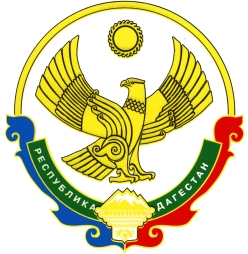 